Verbetersleutel – partnerdictee thema 7 – les 12kantoor, voetbalheimwee, zeeslagpaardenstaart, aantalwaarmee, buurmanvuurwerk, daarbovenZin 1. Waarom komt de tandenfee in de nacht?Zin 2. Wil jij meekomen naar ons schoolfeest?Heb je fouten? Schrijf deze dan 3 keer opnieuw.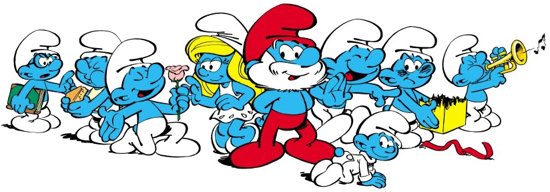 